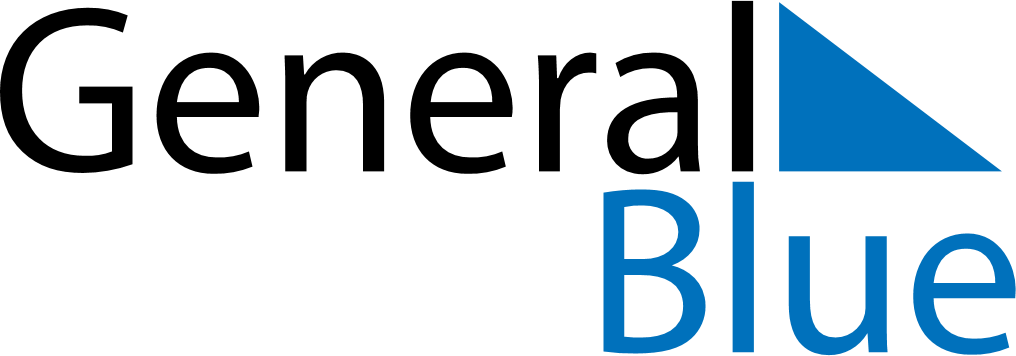 Meal PlannerApril 24, 2023 - April 30, 2023Meal PlannerApril 24, 2023 - April 30, 2023Meal PlannerApril 24, 2023 - April 30, 2023Meal PlannerApril 24, 2023 - April 30, 2023Meal PlannerApril 24, 2023 - April 30, 2023Meal PlannerApril 24, 2023 - April 30, 2023Meal PlannerApril 24, 2023 - April 30, 2023Meal PlannerApril 24, 2023 - April 30, 2023MondayApr 24TuesdayApr 25WednesdayApr 26ThursdayApr 27FridayApr 28SaturdayApr 29SundayApr 30BreakfastLunchDinner